CIRCONSCRIPTION DE SAINT FONS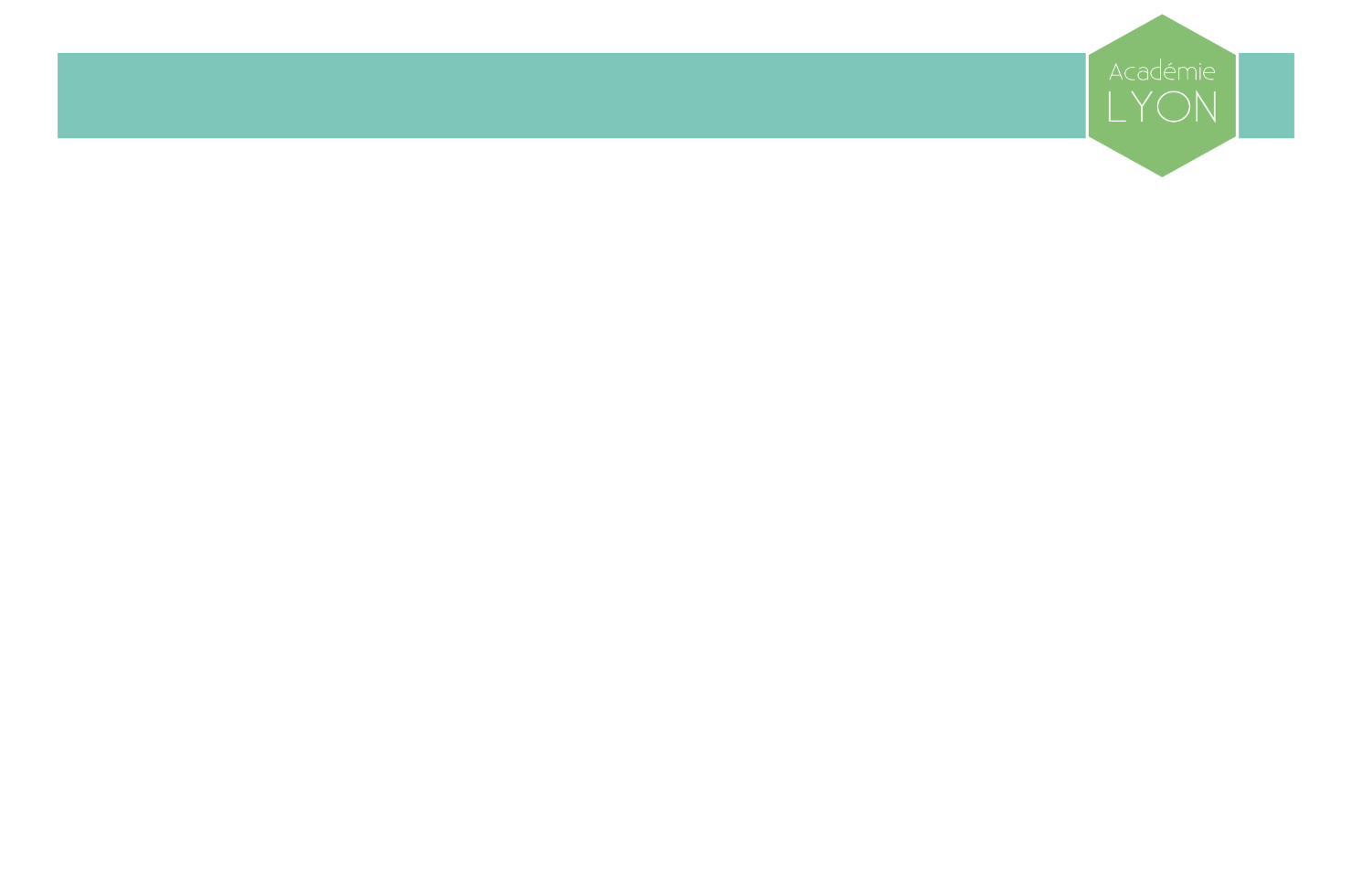 3, Allée du Merle Rouge Immeuble Ecran69190 SAINT-FONSTéléphone : 04 72 89 11 89Télécopie : 04 72 89 11 90Courriel : Ce.0693019g@ac-lyon.frÉcole :   						Courriel : 							tel : 							fax :Directeur :  	Classe : 						Nombre d’inscrits : Enseignant : 				           Remplaçante REP+ :Tél :   	Courriel :  						Code photocopieuse :Horaires de l’école :Les services de l’école effectués par l’enseignantIntervenantsEnseignant PMQC : Musique : Remplaçante REP+ : Piscine :Sorties régulières : Liste des élèves de la classe ayant un PAI et lieux où sont rangés les médicamentsListe des élèves de la classe nécessitant une vigilance particulière Liste des élèves pris par le réseau et horairesAutres informations importantesEntrées et sorties des élèves : Accueil : Restaurant scolaire : Périscolaire : Coordinatrice : Centre de loisirs : AUTRES : Où trouver ?Cahier d'appel : Fiches de renseignements/assurances :	Cahier journal : Plan d’évacuation, PPMS : Pharmacie : PAI (doc + médicaments) Emploi du temps : Progressions : Photocopieuse : Plannings récré, services, gymnase… : Projets Ce document est rempli à chaque rentrée scolaire et modifié selon les besoins. Il constitue la première page du classeur du remplaçant et placé en évidence sur le bureau.DOCUMENTS A CONSERVER DANS LA CLASSE le registre d’appel   le classeur  des personnes autorisées à prendre un enfant en maternelle le dossier du remplaçant Cahier-journalDOCUMENTS A AFFICHER  ou MIS DANS UN DOSSIERrèglement de l’école ;tableau des services ;emploi du temps les plages d’occupation des locauxprogrammation Progression liste annuelle des chants et récitations ;listes ouvrages et cahiers ;liste des élèves et des groupes  lundimardimercredijeudivendredi